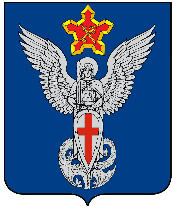 АдминистрацияЕрзовского городского поселенияГородищенского муниципального районаВолгоградской области403010, р.п. Ерзовка, ул. Мелиоративная, дом 2,  тел/факс: (84468) 4-79-15, 4-76-20П О С Т А Н О В Л Е Н И Еот «07» августа 2023 года                                                                №225Об определении специальных мест для выгула домашних животных      В соответствии со статьей 13 Федерального закона от 27.12.2018 № 498-ФЗ «Об ответственном обращении с животными и о внесении изменений в отдельные законодательные акты Российской Федерации», постановлением администрации Волгоградской области  от 23.01.2015 № 37-П «Об утверждении Правил содержания домашних животных на территории Волгоградской области», администрация Ерзовского городского поселения, постановляет:Определить в Ерзовском городском поселении специальные места для выгула домашних животных:- Пустырь вдоль улицы 5-й квартальной от улицы Ленина до ул. Комсомольская, квартал 5;- Пустырь за домами № 1 и № 3 улицы Молодежной, квартал 4;- Пустырь за домами № 9 и № 10 улицы Комсомольская, квартал 7.Выгул домашних животных должен осуществляться при условии обязательного обеспечения безопасности граждан, животных, сохранности имущества физических лиц и юридических лиц.При выгуле домашнего животного, за исключением собаки-проводника, сопровождающей инвалида по зрению, необходимо соблюдать следующие требования:а) исключать возможность свободного, неконтролируемого передвижения животного вне мест, разрешенных постановлением администрации Ерзовского городского поселения для выгула животных;б) обеспечивать уборку продуктов жизнедеятельности животного в местах и на территориях общего пользования;в) не допускать выгул животного вне мест, разрешенных постановлением администрации Ерзовского городского поселения для выгула животных, и соблюдать иные требования к его выгулу.4. Выгул потенциально опасной собаки без намордника и поводка независимо от места выгула запрещается, за исключением случаев, если потенциально опасная собака находится на огороженной территории, принадлежащей владельцу потенциально опасной собаки на праве собственности или ином законном основании. О наличии этой собаки должна быть сделана предупреждающая надпись при входе на данную территорию.5. Контроль за исполнением настоящего постановления оставляю за собой.И.о. главы Ерзовского городского поселения                                                  В.Е. Поляничко 